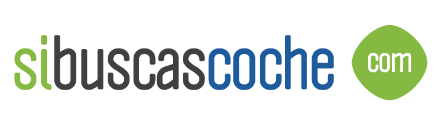 FORMULARIO DE DESISTIMIENTO(solo debe cumplimentar y enviar el presente formulario si desea desistir del contrato)A LA ATENCIÓN DE: Automóviles PROVOS S.L.Avenida das Mariñas, nº 289, CP. 15172 Oleiros, A Coruña info@sibuscascoche.com- Por la presente le comunico que desisto de mi contrato de venta del siguiente bien o bienes con referencia nº _________________________________________________ - Pertenecientes al pedido nº ___________________________ con fecha de compra _________________________ - Nombre del consumidor _____________________________________________________ -Domicilio del consumidor _____________________________________________________ Firma del consumidor Fecha (solo si el presente formulario se presenta en papel)